This Calendar shows future release dates of key economic data and publications used by NSW Treasury for monitoring and analysis.Weekly Economic Calendar – Australia *  Titles in blue font indicate that state data is availableWeekly Economic Calendar – International *
**North American and most European reports are released overnight Australian time.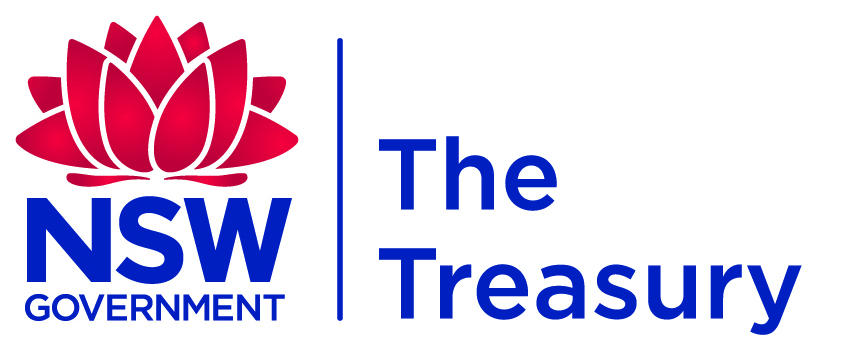 Weekly Economic Calendar for the week commencing 27 March 2017DateDayReleasePeriodKey IndicatorUnitLastMarket27Mon28TueSpeech by Guy Debelle, RBA Deputy Governor, at the FX Week Australia conference, SydneyMar-17----29WedABS Engineering Construction Activity*DecQ-16NSW eng work doneAus eng work done%YoY%YoY6.2-23.9--30ThuABS Job Vacancies*HIA New Home Sales*Feb-17Feb-17NSW Job VacanciesAus Job VacanciesNSW new home salesAus new home sales%YoY%YoY%YoY%YoY15.69.0------31FriRBA Private Sector Credit*Feb-17Total credit%YoY5.45.3DateDayReleasePeriodUnitLastMarket27MonGermany Retail SalesFeb-17%YoY2.3-1.228Tue29WedJapan Retail SalesFeb-17%YoY1.001.0030ThuGermany CPI (Prel)UK Gfk Consumer ConfidenceCanada GDPMar-17Mar-17Jan-17%YoYIndex%YoY2.2-62.01.8--31FriJapan CPIJapan Unemployment RateJapan Industrial Production (Prel)China NBS Manufacturing PMIChina Non-manufacturing PMIGermany Unemployment RateEuro Area CPI (Flash)Feb-17Feb-17Feb-17Mar-17Mar-17Mar-17Mar-17%YoY%%YoYIndexIndex%%YoY0.43.03.751.654.25.92.00.23.04.051.6-5.91.8